CCRSS PROVIDER NAMECCRSS PROVIDER NAMECCRSS PROVIDER NAMECCRSS PROVIDER NAMECERTIFICATION NUMBERCERTIFICATION NUMBERRCS CONTRACTED EVALUATOR / STAFF NAMERCS CONTRACTED EVALUATOR / STAFF NAMERCS CONTRACTED EVALUATOR / STAFF NAMERCS CONTRACTED EVALUATOR / STAFF NAMECERTIFICATION EVALUATION DATESCERTIFICATION EVALUATION DATESCERTIFICATION EVALUATION DATES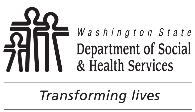 	ATTACHMENT K	AGING AND LONG-TERM SUPPORT ADMINISTRATION (ALTSA)	RESIDENTIAL CARE SERVICES	CERTIFIED COMMUNITY RESIDENTIAL SERVICES AND SUPPORTS (CCRSS)	CCRSS Certification Evaluation Staff Sample / Record Review 	ATTACHMENT K	AGING AND LONG-TERM SUPPORT ADMINISTRATION (ALTSA)	RESIDENTIAL CARE SERVICES	CERTIFIED COMMUNITY RESIDENTIAL SERVICES AND SUPPORTS (CCRSS)	CCRSS Certification Evaluation Staff Sample / Record Review 	ATTACHMENT K	AGING AND LONG-TERM SUPPORT ADMINISTRATION (ALTSA)	RESIDENTIAL CARE SERVICES	CERTIFIED COMMUNITY RESIDENTIAL SERVICES AND SUPPORTS (CCRSS)	CCRSS Certification Evaluation Staff Sample / Record Review 	ATTACHMENT K	AGING AND LONG-TERM SUPPORT ADMINISTRATION (ALTSA)	RESIDENTIAL CARE SERVICES	CERTIFIED COMMUNITY RESIDENTIAL SERVICES AND SUPPORTS (CCRSS)	CCRSS Certification Evaluation Staff Sample / Record Review 	ATTACHMENT K	AGING AND LONG-TERM SUPPORT ADMINISTRATION (ALTSA)	RESIDENTIAL CARE SERVICES	CERTIFIED COMMUNITY RESIDENTIAL SERVICES AND SUPPORTS (CCRSS)	CCRSS Certification Evaluation Staff Sample / Record Review 	ATTACHMENT K	AGING AND LONG-TERM SUPPORT ADMINISTRATION (ALTSA)	RESIDENTIAL CARE SERVICES	CERTIFIED COMMUNITY RESIDENTIAL SERVICES AND SUPPORTS (CCRSS)	CCRSS Certification Evaluation Staff Sample / Record Review 	ATTACHMENT K	AGING AND LONG-TERM SUPPORT ADMINISTRATION (ALTSA)	RESIDENTIAL CARE SERVICES	CERTIFIED COMMUNITY RESIDENTIAL SERVICES AND SUPPORTS (CCRSS)	CCRSS Certification Evaluation Staff Sample / Record Review 	ATTACHMENT K	AGING AND LONG-TERM SUPPORT ADMINISTRATION (ALTSA)	RESIDENTIAL CARE SERVICES	CERTIFIED COMMUNITY RESIDENTIAL SERVICES AND SUPPORTS (CCRSS)	CCRSS Certification Evaluation Staff Sample / Record Review 	ATTACHMENT K	AGING AND LONG-TERM SUPPORT ADMINISTRATION (ALTSA)	RESIDENTIAL CARE SERVICES	CERTIFIED COMMUNITY RESIDENTIAL SERVICES AND SUPPORTS (CCRSS)	CCRSS Certification Evaluation Staff Sample / Record Review 	ATTACHMENT K	AGING AND LONG-TERM SUPPORT ADMINISTRATION (ALTSA)	RESIDENTIAL CARE SERVICES	CERTIFIED COMMUNITY RESIDENTIAL SERVICES AND SUPPORTS (CCRSS)	CCRSS Certification Evaluation Staff Sample / Record Review 	ATTACHMENT K	AGING AND LONG-TERM SUPPORT ADMINISTRATION (ALTSA)	RESIDENTIAL CARE SERVICES	CERTIFIED COMMUNITY RESIDENTIAL SERVICES AND SUPPORTS (CCRSS)	CCRSS Certification Evaluation Staff Sample / Record Review 	ATTACHMENT K	AGING AND LONG-TERM SUPPORT ADMINISTRATION (ALTSA)	RESIDENTIAL CARE SERVICES	CERTIFIED COMMUNITY RESIDENTIAL SERVICES AND SUPPORTS (CCRSS)	CCRSS Certification Evaluation Staff Sample / Record Review Staff IdentifierStaff IdentifierWACsSTAFF      STAFF      STAFF      STAFF      STAFF      STAFF      STAFF      STAFF      STAFF      STAFF      NameName388-101DHire DateHire Date388-101DTraining before working alone (IISP, emergency procedures, reporting requirements, client confidentiality)Training before working alone (IISP, emergency procedures, reporting requirements, client confidentiality)0095Staff Training within four weeks(mission statement, policies, and procedures, on the job training)Staff Training within four weeks(mission statement, policies, and procedures, on the job training)0055010075 hours of basic training within 120 days - indirect supervision required until then or Exemption Letter75 hours of basic training within 120 days - indirect supervision required until then or Exemption Letter0087	EXEMPTION LETTER	EXEMPTION LETTER	EXEMPTION LETTER	EXEMPTION LETTER	EXEMPTION LETTER	EXEMPTION LETTER	EXEMPTION LETTER	EXEMPTION LETTER	EXEMPTION LETTER	EXEMPTION LETTERStaff Training within six months (client services, residential guidelines, positive behavior support), Bloodborne Pathogens with HIV/AIDS)Staff Training within six months (client services, residential guidelines, positive behavior support), Bloodborne Pathogens with HIV/AIDS)0105First Aid and CPR (within the first 6 month of hire and current)First Aid and CPR (within the first 6 month of hire and current)01050110Nurse Delegation TrainingNurse Delegation Training0160NAR/NAC TrainingNAR/NAC Training01600315CP TrainingCP Training0480Continuing Education (12 hours per calendar year)Continuing Education (12 hours per calendar year)0100Annual review of DSHS 10-403 (Abuse / Neglect)Annual review of DSHS 10-403 (Abuse / Neglect)0500THE FOLLOWING TWO QUESTIONS ARE SETTING SPECIFIC, IF N/A IS MARKED, THE ENTIRE ROW WILL BE CONSIDERED N/A, AS THIS INDICATES IT DOES NOT APPLY TO SETTING BEING REVIEWED.THE FOLLOWING TWO QUESTIONS ARE SETTING SPECIFIC, IF N/A IS MARKED, THE ENTIRE ROW WILL BE CONSIDERED N/A, AS THIS INDICATES IT DOES NOT APPLY TO SETTING BEING REVIEWED.THE FOLLOWING TWO QUESTIONS ARE SETTING SPECIFIC, IF N/A IS MARKED, THE ENTIRE ROW WILL BE CONSIDERED N/A, AS THIS INDICATES IT DOES NOT APPLY TO SETTING BEING REVIEWED.THE FOLLOWING TWO QUESTIONS ARE SETTING SPECIFIC, IF N/A IS MARKED, THE ENTIRE ROW WILL BE CONSIDERED N/A, AS THIS INDICATES IT DOES NOT APPLY TO SETTING BEING REVIEWED.THE FOLLOWING TWO QUESTIONS ARE SETTING SPECIFIC, IF N/A IS MARKED, THE ENTIRE ROW WILL BE CONSIDERED N/A, AS THIS INDICATES IT DOES NOT APPLY TO SETTING BEING REVIEWED.THE FOLLOWING TWO QUESTIONS ARE SETTING SPECIFIC, IF N/A IS MARKED, THE ENTIRE ROW WILL BE CONSIDERED N/A, AS THIS INDICATES IT DOES NOT APPLY TO SETTING BEING REVIEWED.THE FOLLOWING TWO QUESTIONS ARE SETTING SPECIFIC, IF N/A IS MARKED, THE ENTIRE ROW WILL BE CONSIDERED N/A, AS THIS INDICATES IT DOES NOT APPLY TO SETTING BEING REVIEWED.THE FOLLOWING TWO QUESTIONS ARE SETTING SPECIFIC, IF N/A IS MARKED, THE ENTIRE ROW WILL BE CONSIDERED N/A, AS THIS INDICATES IT DOES NOT APPLY TO SETTING BEING REVIEWED.THE FOLLOWING TWO QUESTIONS ARE SETTING SPECIFIC, IF N/A IS MARKED, THE ENTIRE ROW WILL BE CONSIDERED N/A, AS THIS INDICATES IT DOES NOT APPLY TO SETTING BEING REVIEWED.THE FOLLOWING TWO QUESTIONS ARE SETTING SPECIFIC, IF N/A IS MARKED, THE ENTIRE ROW WILL BE CONSIDERED N/A, AS THIS INDICATES IT DOES NOT APPLY TO SETTING BEING REVIEWED.THE FOLLOWING TWO QUESTIONS ARE SETTING SPECIFIC, IF N/A IS MARKED, THE ENTIRE ROW WILL BE CONSIDERED N/A, AS THIS INDICATES IT DOES NOT APPLY TO SETTING BEING REVIEWED.THE FOLLOWING TWO QUESTIONS ARE SETTING SPECIFIC, IF N/A IS MARKED, THE ENTIRE ROW WILL BE CONSIDERED N/A, AS THIS INDICATES IT DOES NOT APPLY TO SETTING BEING REVIEWED.THE FOLLOWING TWO QUESTIONS ARE SETTING SPECIFIC, IF N/A IS MARKED, THE ENTIRE ROW WILL BE CONSIDERED N/A, AS THIS INDICATES IT DOES NOT APPLY TO SETTING BEING REVIEWED.COVID (vaccine or exemption) (SOLA only)	  N/ACOVID (vaccine or exemption) (SOLA only)	  N/ATB Test (GTH only) 	  N/ATB Test (GTH only) 	  N/A0655